台灣永續行動獎 註冊會員填寫欄位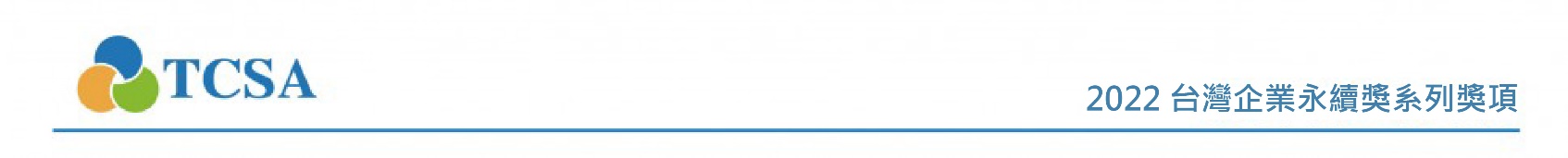 *黃底：為協助參獎企業登錄CSR報告書於GRI平台須填寫欄位附件、企業規模參考標準：GRI 使用歐盟標準定義公司/單位類別企業資訊Part 1(註冊必填資料)※填妥下列欄位送出後即註冊會員※此部分皆為必填欄位，建議先確認欄位資料皆備齊，再開始填寫。※所有資料以參獎之台灣企業為準，除非有註明此欄需填外商母公司資訊。若有問題歡迎致電詢問：02-2769-8968#101鄭先生。企業資訊Part 1(註冊必填資料)※填妥下列欄位送出後即註冊會員※此部分皆為必填欄位，建議先確認欄位資料皆備齊，再開始填寫。※所有資料以參獎之台灣企業為準，除非有註明此欄需填外商母公司資訊。若有問題歡迎致電詢問：02-2769-8968#101鄭先生。企業資訊Part 1(註冊必填資料)※填妥下列欄位送出後即註冊會員※此部分皆為必填欄位，建議先確認欄位資料皆備齊，再開始填寫。※所有資料以參獎之台灣企業為準，除非有註明此欄需填外商母公司資訊。若有問題歡迎致電詢問：02-2769-8968#101鄭先生。企業資訊Part 1(註冊必填資料)※填妥下列欄位送出後即註冊會員※此部分皆為必填欄位，建議先確認欄位資料皆備齊，再開始填寫。※所有資料以參獎之台灣企業為準，除非有註明此欄需填外商母公司資訊。若有問題歡迎致電詢問：02-2769-8968#101鄭先生。企業資訊Part 1(註冊必填資料)※填妥下列欄位送出後即註冊會員※此部分皆為必填欄位，建議先確認欄位資料皆備齊，再開始填寫。※所有資料以參獎之台灣企業為準，除非有註明此欄需填外商母公司資訊。若有問題歡迎致電詢問：02-2769-8968#101鄭先生。※須提供營利事業登記證影本或公司變更登記表或法人立案證照影本或統一編號編配通知書電子掃描檔作為附件。　為避免其他單位冒充貴單位註冊及報名，故須提供營利事業登記證影本※須提供營利事業登記證影本或公司變更登記表或法人立案證照影本或統一編號編配通知書電子掃描檔作為附件。　為避免其他單位冒充貴單位註冊及報名，故須提供營利事業登記證影本※須提供營利事業登記證影本或公司變更登記表或法人立案證照影本或統一編號編配通知書電子掃描檔作為附件。　為避免其他單位冒充貴單位註冊及報名，故須提供營利事業登記證影本※須提供營利事業登記證影本或公司變更登記表或法人立案證照影本或統一編號編配通知書電子掃描檔作為附件。　為避免其他單位冒充貴單位註冊及報名，故須提供營利事業登記證影本※須提供營利事業登記證影本或公司變更登記表或法人立案證照影本或統一編號編配通知書電子掃描檔作為附件。　為避免其他單位冒充貴單位註冊及報名，故須提供營利事業登記證影本基本資料中文企業名稱Corporate Name (Chinese)英文企業名稱Corporate Name (English)基本資料企業抬頭
(開立收據用)Legal Entity (for invoice)企業名稱英文縮寫*基本資料企業統編Corporate Code (Account)企業負責人Managing Director基本資料公司地址(中文)Address (Chinese)Post Code-Address公司地址(英文) Address (English)連絡資料聯絡人部門Division聯絡人姓名(中)Name連絡資料聯絡人姓名(英)*聯絡人職稱(中)Job Title連絡資料聯絡人職稱(英)*聯絡電話Phone (Extension)Format: (02)1234-5678#123連絡資料傳真Faxe-mail連絡資料備用信箱1備用信箱2連絡資料郵寄地址(含郵遞區號) Mailing AddressPost Code-Address※收據一律寄到此地址，收件人為聯絡人※收據一律寄到此地址，收件人為聯絡人企業資訊Part 2 (企業可修改部份)※以下企業基本資料可先視情況填寫(註冊時非必填)，之後可於會員帳號內更新或修改※6月20日晚上12:00前送出報名文件審核時，以下資料也將一起送出，本年度不能再修改，請於送出報名文件審核前確認資料均為正確。企業資訊Part 2 (企業可修改部份)※以下企業基本資料可先視情況填寫(註冊時非必填)，之後可於會員帳號內更新或修改※6月20日晚上12:00前送出報名文件審核時，以下資料也將一起送出，本年度不能再修改，請於送出報名文件審核前確認資料均為正確。企業資訊Part 2 (企業可修改部份)※以下企業基本資料可先視情況填寫(註冊時非必填)，之後可於會員帳號內更新或修改※6月20日晚上12:00前送出報名文件審核時，以下資料也將一起送出，本年度不能再修改，請於送出報名文件審核前確認資料均為正確。企業資訊Part 2 (企業可修改部份)※以下企業基本資料可先視情況填寫(註冊時非必填)，之後可於會員帳號內更新或修改※6月20日晚上12:00前送出報名文件審核時，以下資料也將一起送出，本年度不能再修改，請於送出報名文件審核前確認資料均為正確。企業資訊Part 2 (企業可修改部份)※以下企業基本資料可先視情況填寫(註冊時非必填)，之後可於會員帳號內更新或修改※6月20日晚上12:00前送出報名文件審核時，以下資料也將一起送出，本年度不能再修改，請於送出報名文件審核前確認資料均為正確。企業營運資料企業LOGO圖檔□上傳企業LOGO圖檔(以AI檔為佳)□上傳LOGO使用授權書(作為成果專刊及頒獎典禮使用) □上傳企業LOGO圖檔(以AI檔為佳)□上傳LOGO使用授權書(作為成果專刊及頒獎典禮使用) □上傳企業LOGO圖檔(以AI檔為佳)□上傳LOGO使用授權書(作為成果專刊及頒獎典禮使用) 企業營運資料企業國別Corporate Nationality□台灣Taiwan□外商Foreign company(下拉式選單可選擇國別)選擇外商則需填寫粉藍色欄位，粉紅色欄位則可不填(消失於頁面)。□台灣Taiwan□外商Foreign company(下拉式選單可選擇國別)選擇外商則需填寫粉藍色欄位，粉紅色欄位則可不填(消失於頁面)。□台灣Taiwan□外商Foreign company(下拉式選單可選擇國別)選擇外商則需填寫粉藍色欄位，粉紅色欄位則可不填(消失於頁面)。企業營運資料是否出版台灣地區報告書Have Taiwan Report□是Y □否N若填否則可不填登錄GRI之產業別(消失於頁面)，另外歷年報告書資料則填無即可。□是Y □否N若填否則可不填登錄GRI之產業別(消失於頁面)，另外歷年報告書資料則填無即可。□是Y □否N若填否則可不填登錄GRI之產業別(消失於頁面)，另外歷年報告書資料則填無即可。企業營運資料企業成立年份Year of Establishment下拉式選單下拉式選單下拉式選單企業營運資料母公司成立年份Headquarters Establishment Year下拉式選單下拉式選單下拉式選單企業營運資料於台灣上市櫃情形Corporate Information□上市Publicly Traded 
□上櫃OTC □未上市上櫃No Stock Traded Over-The-Counter or on any Stock Exchange股票代號Stock Symbol企業營運資料公司/單位性質*
Organization Type□私人企業Private Company□國營企業State-owned Company (如：台灣鐵路)□子公司Subsidiary (其他公司持股50%以上)□合作社、合作商店或合作企業Cooperative□公家單位/政府單位Public Institution(如：臺北市政府)□合資公司Partnership□第一類非營利組織Non-profit Organization(如：學校、基金會等)□第二類非營利組織Non-profit Organization (如：醫院Hospital )□私人企業Private Company□國營企業State-owned Company (如：台灣鐵路)□子公司Subsidiary (其他公司持股50%以上)□合作社、合作商店或合作企業Cooperative□公家單位/政府單位Public Institution(如：臺北市政府)□合資公司Partnership□第一類非營利組織Non-profit Organization(如：學校、基金會等)□第二類非營利組織Non-profit Organization (如：醫院Hospital )□私人企業Private Company□國營企業State-owned Company (如：台灣鐵路)□子公司Subsidiary (其他公司持股50%以上)□合作社、合作商店或合作企業Cooperative□公家單位/政府單位Public Institution(如：臺北市政府)□合資公司Partnership□第一類非營利組織Non-profit Organization(如：學校、基金會等)□第二類非營利組織Non-profit Organization (如：醫院Hospital )企業營運資料企業規模*
Size of Operations (可下載附件參考)□中小企業Small and Medium Enterprise□大型企業Large Enterprise□跨國企業MNE定義請參考附件□中小企業Small and Medium Enterprise□大型企業Large Enterprise□跨國企業MNE定義請參考附件□中小企業Small and Medium Enterprise□大型企業Large Enterprise□跨國企業MNE定義請參考附件企業營運資料在台營運主要方式Operating Mode□貿易Trading □銷售Sale □服務Service □製造Manufacture□控股公司Holding Company □其他Other________視在台收入最大宗之業務而定□貿易Trading □銷售Sale □服務Service □製造Manufacture□控股公司Holding Company □其他Other________視在台收入最大宗之業務而定□貿易Trading □銷售Sale □服務Service □製造Manufacture□控股公司Holding Company □其他Other________視在台收入最大宗之業務而定企業營運資料企業產業別Industry(下拉式選單)◎農、林、漁、牧業　　◎礦業及土石採取業 ◎傳統製造業　　　　　◎電子零組件製造業◎電腦、電子產品及光學製品製造業　　◎電力及燃氣供應業◎用水供應及污染整治業　　◎營造業◎批發及零售業　　　　◎運輸及倉儲業　　◎住宿及餐飲業◎資訊及通訊傳播業　　◎金融及保險業　　◎不動產業◎專業、科學及技術服務業　◎支援服務業　◎教育服務業◎公共行政及國防業　　◎醫療保健及社會工作服務業 　 ◎藝術、娛樂及休閒服務業　◎其他服務業◎農、林、漁、牧業　　◎礦業及土石採取業 ◎傳統製造業　　　　　◎電子零組件製造業◎電腦、電子產品及光學製品製造業　　◎電力及燃氣供應業◎用水供應及污染整治業　　◎營造業◎批發及零售業　　　　◎運輸及倉儲業　　◎住宿及餐飲業◎資訊及通訊傳播業　　◎金融及保險業　　◎不動產業◎專業、科學及技術服務業　◎支援服務業　◎教育服務業◎公共行政及國防業　　◎醫療保健及社會工作服務業 　 ◎藝術、娛樂及休閒服務業　◎其他服務業◎農、林、漁、牧業　　◎礦業及土石採取業 ◎傳統製造業　　　　　◎電子零組件製造業◎電腦、電子產品及光學製品製造業　　◎電力及燃氣供應業◎用水供應及污染整治業　　◎營造業◎批發及零售業　　　　◎運輸及倉儲業　　◎住宿及餐飲業◎資訊及通訊傳播業　　◎金融及保險業　　◎不動產業◎專業、科學及技術服務業　◎支援服務業　◎教育服務業◎公共行政及國防業　　◎醫療保健及社會工作服務業 　 ◎藝術、娛樂及休閒服務業　◎其他服務業企業營運資料登錄GRI之產業類別Sector for GRI(下拉式選單)◎Agriculture農業　◎Automotive汽車業　◎Aviation航空業　　◎Chemicals化學　　◎Commercial Services商業服務　　◎Computers電腦　　◎Conglomerates綜合性集團企業　◎Construction營建業　◎Construction Materials建材◎Consumer Durables消費電子　◎Energy能源　◎Energy Utilities能源公用事業　◎Equipment設備　　◎Financial Services金融服務　◎Logistics物流業◎Food and Beverage Products飲食產品 　◎Media媒體◎Forest and Paper Products林木紙業　◎Metals Products金屬製品◎Health Care Products藥品與健康產品　◎Mining礦採◎Health Care Services醫療護理服務　◎Public Agency公共機關◎Household and Personal Products家庭和個人用品◎Retailers零售業　◎Real Estate房地產　◎Railroad鐵路　　　　　◎Technology Hardware科技硬體　◎Telecommunications電信業　　◎Textiles and Apparel紡織業　◎Tobacco菸　◎Toys玩具◎Tourism/Leisure休閒觀光業　◎Universities大專院校　◎Waste Management廢棄物處理　◎Water Utilities水資源公用事業  ◎Non-Profit/Services非營利服務　◎Others其他◎Agriculture農業　◎Automotive汽車業　◎Aviation航空業　　◎Chemicals化學　　◎Commercial Services商業服務　　◎Computers電腦　　◎Conglomerates綜合性集團企業　◎Construction營建業　◎Construction Materials建材◎Consumer Durables消費電子　◎Energy能源　◎Energy Utilities能源公用事業　◎Equipment設備　　◎Financial Services金融服務　◎Logistics物流業◎Food and Beverage Products飲食產品 　◎Media媒體◎Forest and Paper Products林木紙業　◎Metals Products金屬製品◎Health Care Products藥品與健康產品　◎Mining礦採◎Health Care Services醫療護理服務　◎Public Agency公共機關◎Household and Personal Products家庭和個人用品◎Retailers零售業　◎Real Estate房地產　◎Railroad鐵路　　　　　◎Technology Hardware科技硬體　◎Telecommunications電信業　　◎Textiles and Apparel紡織業　◎Tobacco菸　◎Toys玩具◎Tourism/Leisure休閒觀光業　◎Universities大專院校　◎Waste Management廢棄物處理　◎Water Utilities水資源公用事業  ◎Non-Profit/Services非營利服務　◎Others其他◎Agriculture農業　◎Automotive汽車業　◎Aviation航空業　　◎Chemicals化學　　◎Commercial Services商業服務　　◎Computers電腦　　◎Conglomerates綜合性集團企業　◎Construction營建業　◎Construction Materials建材◎Consumer Durables消費電子　◎Energy能源　◎Energy Utilities能源公用事業　◎Equipment設備　　◎Financial Services金融服務　◎Logistics物流業◎Food and Beverage Products飲食產品 　◎Media媒體◎Forest and Paper Products林木紙業　◎Metals Products金屬製品◎Health Care Products藥品與健康產品　◎Mining礦採◎Health Care Services醫療護理服務　◎Public Agency公共機關◎Household and Personal Products家庭和個人用品◎Retailers零售業　◎Real Estate房地產　◎Railroad鐵路　　　　　◎Technology Hardware科技硬體　◎Telecommunications電信業　　◎Textiles and Apparel紡織業　◎Tobacco菸　◎Toys玩具◎Tourism/Leisure休閒觀光業　◎Universities大專院校　◎Waste Management廢棄物處理　◎Water Utilities水資源公用事業  ◎Non-Profit/Services非營利服務　◎Others其他企業營運資料資本總額(單位:台幣億元) CapitalizationUnits: NT Billion企業營運資料董事長中文姓名Chairman of the Board (name in Chinese)董事長英文姓名Chairman of the Board (name in English)企業營運資料總經理中文姓名Chief Executive Officer (name in Chinese)總經理英文姓名Chief Executive Officer (name in English)企業營運資料在台聘僱員工性別分佈Employee Gender Distribution in Taiwan男性Male　　人女性Female 　　人
 (數值以2019年12月31日前之最新數值為準)在台聘雇員工人數Total Employees in Taiwan
(數值以2019年12月31日前之最新數值為準)編制內正職Full-time　人約聘Part-time　人身心障礙員工　人Employees with Disabilities企業營運資料台灣企業官方網站首頁網址
 Taiwan Corporate Website Homepage 台灣企業官方網站首頁 
(沒有請填無) 
(if none available, enter “none”)台灣企業CSR網站首頁網址 Taiwan Corporate CSR Website Homepage台灣企業CSR網站首頁 (沒有請填無) 
 (if none available, enter “none”)企業營運資料台灣企業英文版官方網站首頁Taiwan Corporate Website Homepage沒有請填無
(if none available, enter “none”)台灣企業CSR英文版網站首頁Taiwan Corporate CSR Website Homepage沒有請填無 
 (if none available, enter “none”)企業營運資料外商母公司官方網站首頁
International Enterprise Headquarters Website Homepage(沒有請填無) 
(if none available, enter “none”)外商母公司CSR網站首頁
 International Enterprise Headquarters CSR Website Homepage(沒有請填無) 
(if none available, enter “none”)企業營運資料外商台灣地區官方網站首頁 International Enterprise in Taiwan Website Homepage(沒有請填無) (if none available, enter “none”)外商台灣地區CSR網站首頁International Enterprise in Taiwan CSR Website Homepage(沒有請填無) 
 (if none available, enter “none”)企業營運資料企業中文簡介 (中文限200字元)
Corporate Overview
in Chinese (within 200 characters)此內容將會做為頒獎典禮專刊企業簡介之用，請勿超過字數。企業英文簡介
(英文限1000字元)
Corporate Overview
in English (within 1000 characters)歷年資料數值以2020年12月31日前之最新數值為準(小數最多3位，四捨五入)台灣企業未上市上櫃不需要填寫台灣市值及EPS數值以2020年12月31日前之最新數值為準(小數最多3位，四捨五入)台灣企業未上市上櫃不需要填寫台灣市值及EPS數值以2020年12月31日前之最新數值為準(小數最多3位，四捨五入)台灣企業未上市上櫃不需要填寫台灣市值及EPS數值以2020年12月31日前之最新數值為準(小數最多3位，四捨五入)台灣企業未上市上櫃不需要填寫台灣市值及EPS歷年資料台灣營業額或政府預算Revenue or Government Budget in Taiwan
(NT hundred million)填寫2017-2021資料全球總營業額Global Revenue
(NT hundred million)填寫2016-2020資料歷年資料年度營所稅實際繳納金額Enterprise Income Tax(NT hundred million)填寫2017-2021資料台灣市值Market Value
(NT hundred million)填寫2016-2020資料歷年資料EPS Value(NT$)填寫2017-2021資料全體外資及陸資持股比率(%)Foreign Ownership Ratio(%)填寫2016-2020資料歷年資料揭露年度報告書中文名稱 (2017-2021) Annual CSR Report Titles (Chinese)填寫2017-2021資料若當年度沒有出版報告書，請填”無” 
if none available, enter “none”揭露年度報告書英文名稱(2014-2018) Annual CSR Report Titles (English)填寫2016-2020資料若當年度沒有出版報告書，請填”無” 
if none available, enter “none”歷年資料2020第1季EPS2020第2季EPS控股公司已報名台灣企業永續獎之控股公司，其旗下子公司可單獨報名單項績效獎已報名台灣企業永續獎之控股公司，其旗下子公司可單獨報名單項績效獎已報名台灣企業永續獎之控股公司，其旗下子公司可單獨報名單項績效獎已報名台灣企業永續獎之控股公司，其旗下子公司可單獨報名單項績效獎控股公司是否為控股公司子公司若是請勾選，若無請忽略此選項母公司統一編號若為控股公司子公司者請填寫此欄*授權聲明：茲同意提供以上資訊作為註冊「台灣企業永續獎」會員使用，並授權主辦單位「財團法人台灣永續能源研究基金會」基於公益性質及目的，不限時間與地域，進行蒐集、處理、利用，以及作為後續數據統計分析、出版書籍、媒體運用(平面報紙、網路平台等)等管道露出、數位化之用。□我已詳閱並同意*授權聲明：茲同意提供以上資訊作為註冊「台灣企業永續獎」會員使用，並授權主辦單位「財團法人台灣永續能源研究基金會」基於公益性質及目的，不限時間與地域，進行蒐集、處理、利用，以及作為後續數據統計分析、出版書籍、媒體運用(平面報紙、網路平台等)等管道露出、數位化之用。□我已詳閱並同意*授權聲明：茲同意提供以上資訊作為註冊「台灣企業永續獎」會員使用，並授權主辦單位「財團法人台灣永續能源研究基金會」基於公益性質及目的，不限時間與地域，進行蒐集、處理、利用，以及作為後續數據統計分析、出版書籍、媒體運用(平面報紙、網路平台等)等管道露出、數位化之用。□我已詳閱並同意*授權聲明：茲同意提供以上資訊作為註冊「台灣企業永續獎」會員使用，並授權主辦單位「財團法人台灣永續能源研究基金會」基於公益性質及目的，不限時間與地域，進行蒐集、處理、利用，以及作為後續數據統計分析、出版書籍、媒體運用(平面報紙、網路平台等)等管道露出、數位化之用。□我已詳閱並同意*授權聲明：茲同意提供以上資訊作為註冊「台灣企業永續獎」會員使用，並授權主辦單位「財團法人台灣永續能源研究基金會」基於公益性質及目的，不限時間與地域，進行蒐集、處理、利用，以及作為後續數據統計分析、出版書籍、媒體運用(平面報紙、網路平台等)等管道露出、數位化之用。□我已詳閱並同意企業規模 Enterprise Size 員工人數 Headcount 以下標準擇一以下標準擇一企業規模 Enterprise Size 員工人數 Headcount 營業額 Turnover 資產負債總額 balance sheet total 中小企業 Small and Medium Enterprise <250人≦五千萬歐元 ≦四千三百萬歐元大型企業 Large Enterprise ≧250人>五千萬歐元 >四千三百萬歐元跨國企業 Multinational Enterprise ≧250人 且為跨國企業或是有海外分公司>五千萬歐元 ＞四千三百萬歐元